Her soru 10 puandır.                  Başarılar....  Çiğdem ALTINTAŞ PEKER                                         F1= 20N                                               53°                   37°F2=15NF1 ve F2 kuvvetlerinin bileşkesi kaç N ‘dur?900 m genişliğindeki bir nehrin kıyısındaki bir A noktasından nehrin karşı kıyısına geçmek için nehre dik doğrultuda yüzmeye başlayan yüzücü karşı kıyıya A noktasının 300 m aşağısında kalan bir noktadan çıkıyor. Yüzücünün hızı 36 m/s olduğuna göre, akıntı hızı kaç m/s’dir?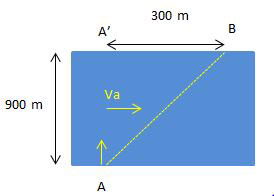 İlk hızının büyüklüğü 30 m/s olan araç 3 m/s2 büyüklüğündeki ivme ile hızlanmaya başlıyor. Buna göre araç 6 saniyede kaç metre yol alır?        2 kg                                               F=20 NSürtünmeli yatay düzlemde bulunan 2 kg ‘lık cisme 20 N’luk kuvvet etki etmektedir.Cisim ile yüzey arasındaki sürtünme katsayısı 0,5 olduğuna göre cismin ivmesi nedir?Newton’un hareket yasalarını yazıp açıklayınız.Bir araç harekete başladığı noktadan önce kuzeye 120 m, oradan batıya dönüp 50 m daha gidiyor. Araç bu hareketini 10s’de tamamladığına göre:Aracın aldığı yol kaç metredir?Aracın yer değiştirmesinin büyüklüğü kaç metredir?Aracın ortalama hızının büyüklüğü kaç metredir?Aracın ortalama sürati kaç m/s’dir?Bir kayık bir nehrin A noktasından aynı kıyıdaki B noktasına 5/3 saatte gidip, 7/3 saatte dönüyor. Kayık hızı 24 km/sa olduğuna göre, akıntı hızı kaç km/sa tir?Hava direncinin ihmal edildiği ortamda bir bilye, yerden 180 m yükseklikten serbest bırakılmaktadır.Cisim kaç saniyede yere düşer?Cismin yere çarpma hızı nedir?Bir asansör kabininin tavanına 5kg kütleli cisim asılmıştır.Asansör kabini durgunken ipteki gerilme kaç N’dur?Kabin durgun halden yukarıya doğru 2 m/s2’lik ivme ile harekete başladığında ipteki gerilme kaç N olur?İlk hızı 30 m/s olan araç t= 0 anında x=0 konumunda bulunmaktadır. Araç pozitif yönde 3 m/s2’lik ivme ile düzgün yavaşlayan hareket yapmaktadır. Aracın hız-zaman grafiğini çiziniz.Aracın konum-zaman grafiğini çiziniz.